Sayın Velimiz;Bu bilgi notu öğrencimiz ve sizi solunum yolu enfeksiyonlarından korunma yöntemlerine yönelik hatırlatma yapılması amacıyla hazırlanmıştır. Özellikle kış aylarında, solunum yolu enfeksiyonlarında artış görülmektedir. Solunum yolu enfeksiyonları; öksürme veya hapşırma ile ortalığa saçılan küçük damlacıklar ile kişiden kişiye bulaşabilen hastalıklardır. Bildiğiniz üzere yine bir solunum yolu enfeksiyonu etkeni olan Koronavirüsler yakın zamanda gündeme gelmiştir. Çin’den başlayan yeni koronavirüs enfeksiyonu (2019-nCoV) bugüne kadar Ülkemizde tespit edilmemiştir ve hastalığın ülkemize girişini önlemeye yönelik bütün tedbirler alınmıştır. Bu vesileyle solunum yolu enfeksiyonlarına yönelik olarak aşağıdaki önlemlerin bir kere daha hatırlatılması uygun görülmüştür; Okullarda kış ayları da dahil sınıflar ve diğer kapalı alanlar sık havalandırılmalıdır. Eller sık yıkanmalı, kirli eller ile göz, burun ve ağıza dokunmaktan kaçınılmalıdır. Özellikle hapşırma ya da öksürme sonrasında, ellerin su ve sabun ile iyice yıkanması önemlidir. (Bknz. Doğru El Yıkamanın Aşamaları) Her tuvalet kullanımı öncesinde ve sonrasında eller mutlaka yıkanmalıdır.Her tuvalet kullanımı sonrasında klozet kapağı kapatılmalı ve sonra sifon çekilmelidir. Özellikle kış aylarında tokalaşma, sarılma ve öpüşmeden kaçınılmalıdır. Öksürüldüğünde ya da hapşırıldığında; ağız ve burun, mendil ya da mendil bulunmadığı durumlarda dirsek içi ile kapatılmalıdır. Kâğıt mendil kullanıldıktan sonra çöp kovasına atılmalı ve eller yıkanmalıdır. Öğrencide ateş, öksürük gibi solunum yolu hastalığı belirtileri varlığında evde istirahat etmesi sağlanmalıdır.Hastalık döneminde bol sıvı tüketilmesine özen gösterilmeli, beslenmeye dikkat edilmeli, özellikle taze sebze ve meyve tüketilmelidir. Bulaşıcı hastalıklar konusunda bilgi almak için Halk Sağlığı Genel Müdürlüğü web sayfası (www.hsgm.saglik.gov.tr) ziyaret edilebilir. Doğru El Yıkamanın Aşamaları;El ve bilekler su ile ıslatılır,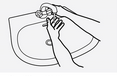 Avuç içine yeteri kadar sabun alınır,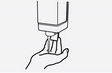 Sabun ellerin bütün yüzeylerine dağıtılarak iyice köpürtülür, 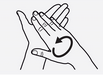 El sırtları diğer elin avucu ile ovulur,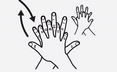 Avuçlar birleştirilip parmak araları temizlenir,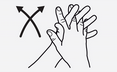 Eller kenetlenip parmak uçları ovulur,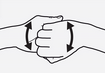 Başparmak diğer elin avucunda ovulur,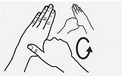 Parmak uçları diğer elin avucunda ovulur,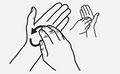 Eller bol su ile durulanır,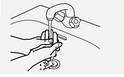 Eller temiz bir havlu veya kağıt havlu ile kurulanır.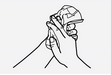 